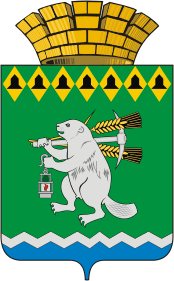 Дума Артемовского городского округаV созыв71 заседание       РЕШЕНИЕот 28 мая 2015 года					№ 657О рассмотрении результатов публичных слушаний  по вопросу«Обсуждение  отчета об исполнении бюджета Артемовского городского округа  за  2014 год и проекта решения Думы Артемовского городского округа  «Об утверждении отчета об исполнении  бюджета Артемовского городского округа за 2014 год»Рассмотрев решение собрания  участников публичных слушаний по вопросу «Обсуждение  отчета об исполнении бюджета Артемовского городского округа  за  2014 год и проекта решения Думы Артемовского городского округа «Об утверждении отчета об исполнении  бюджета Артемовского городского округа за 2014 год» от 15 мая 2015 года, на основании статьи 10 Положения о порядке организации и проведении публичных слушаний на территории Артемовского городского округа, принятого решением Артемовской Думы от 22.12.2005 № 612 (с изменениями от 28.06.2007, от 21.02.2012),Дума Артемовского городского округа РЕШИЛА:           1. Решение собрания участников публичных слушаний по вопросу «Обсуждение  отчета об исполнении бюджета Артемовского городского округа  за  2014 год и проекта решения Думы Артемовского городского округа «Об утверждении отчета об исполнении  бюджета Артемовского городского округа за 2014 год» от 15 мая 2015 года, принять к сведению (прилагается).Настоящее   решение   опубликовать   в   газете   «Артемовский
рабочий».Контроль    исполнения    настоящего    решения    возложить    на
постоянную      комиссию      по      экономическим вопросам, бюджету и налогам (Саутин И.И.).Глава Артемовского городского округа                                           О.Б.Кузнецова